ОБЩИНА  КРИВОДОЛ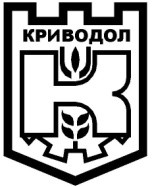 ОБЛАСТ  ВРАЦА3060 гр. Криводол, ул. „Освобождение” № 13, тел. 09117/20-45,  e-mail: krivodol@mbox.is-bg.netЗ А П О В Е Д№ 511гр. Криводол  18.09.2023 г.	На основание чл. 35, ал. 1 от ЗОС, чл. 55, ал.1,  чл. 91, т.3 и чл. 95 от Наредба № 7 за реда за придобиване, управление и разпореждане с общинското имущество, приета с Решение № 120 от ОбС Криводол, по Протокол № 15, в сила от 01.01.2009 г. и във връзка с Решение № 518 по  Протокол № 56 от 29.08.2023 г. на Общински съвет КриводолНАРЕЖДАМ:І. Откривам процедура за провеждане на публичен търг с явно наддаване за продажба на недвижим имот - частна общинска собственост представляваща -  сграда с идентификатор 39846.93.332.1, стар номер: няма, с предназначение – друг вид обществена сграда, с площ 53 кв.м., находяща се в землището на гр. Криводол, обл. Враца, сградата е разположена в поземлен имот с идентификатор 39846.93.332 представляващ имот - „земи по чл. 19, ал. 1 от ЗСПЗЗ“ по кадастрална карта и кадастрални регистри, одобрени със Заповед № РД-18-203/25.01.2018 г. на Изпълнителния директор на АГКК, последно изменение на кадастралната карта и кадастрални регистри, засягащо сградата е със Заповед 18-8578-31.07.2023 г. на Началник на СГКК – Враца., със съставен Акт за частна общинска собственост № 2221 от 14.08.2023 г., вписан в Служба по вписванията гр. Враца, Дв. Вх. рег. № 4856 от 21.08.2023г., Акт № 129, том № 13, Дв. вх. р. 4853., с начална, тръжна, продажна цена от 7 800,00 лв. /седем хиляди и осемстотин  лева/, съгласно Решение № 518 по  Протокол № 56 от 29.08.2023 г. на Общински съвет Криводол.	ІІ. Публичният търг с явно наддаване да се проведе на 04.10.2023 г., от 9:30 часа за имота описан в т. I от тази заповед. ІІІ. В случай, че документи за участие в търга са подадени от повече кандидати, а на търга се яви само един кандидат, търгът се отлага с два часа за 11.30 ч. на 04.10.2023 г. и ако в този срок не се яви друг кандидат, явилият се обявява за спечелил търга по предложената от него цена, която не може да бъде по-ниска от обявената начална, продажна, тръжна цена плюс една стъпка.ІV. Определям мястото на провеждане на публичния търг с явно наддаване в заседателната зала на Община Криводол, намираща се в сградата на Общинската администрация в гр. Криводол, обл. Враца, ул. „Освобождение” 13. V. Определям депозит за участие 10% от началната тръжна цена за имота по тази заповед от 780,00 лв. седемстотин и осемдесет лева/. Депозитът за участие в процедурата да се внася под формата на парична сума на касата на Община Криводол или по следната набирателна сметка на Общината IBAN-BG51SOMB91303344127401, BIC-SOMBBGSF при „Общинска банка” АД в срок до 03.10.2023 г.VІ. Определям срок за приемане на заявления за участие в публичният търг с явно наддаване по тази заповед – до 17:00 часа на 03.10.2023 г.  Заявленията и придружаващите ги документи за участие в публичният търг с явно наддаване следва да се подават в Центъра за информация и административно обслужване на граждани  (ЦИАОГ) в сградата на Община Криводол на адрес: гр. Криводол, ул. „Освобождение” 13 в запечатан непрозрачен плик, върху който следва да е  посочено името на участника и цялостно наименование на обекта на търга. Допълнения или изменения на подадените предложения не се допускат след представянето им.VІІ. На основание чл. 95, ал. 2 от Наредба № 7 за реда за придобиване, управление и разпореждане с общинското имущество утвърждавам тръжна документация, представляваща неразделна част от настоящата заповед и определям цена от 50.00 лв. за закупуването й. Тръжната документация да се закупува от ЦИАОГ на Община Криводол.VІІІ. Огледа на имота по т. І от тази заповед може да се извършва свободно лично от заинтересованите лица всеки ден от обявяване на търга до 04.10.2023 г. включително, като в рамките на работното време на Общинска администрация Криводол (от 08:00 часа до 17:00 часа) през работните дни в този период, при заявено желание от лице, закупило документация за участие в търг по тази заповед на същото се осигурява представител на Община Криводол, който да покаже съответния имот, за което се съставя протокол.ІХ.  За публичния търг с явно наддаване да се публикува онлайн обява във сайта на вестник „Конкурент”. Същата обява да се постави на информационното табло за обявления в сградата на Община Криводол, а така също да се публикува на интернет страницата на Община Криводол.	Настоящата заповед да се връчи на г-жа Памела Христова – гл. експерт „Земеделие, гори и концесии” и г-жа Маргарита Ефремова – гл. експерт „Административно обслужване” за сведение и изпълнение, като същите да извършат всички необходими организационно-технически действия по разгласяване на публичния търг, размножаване на нужния брой тръжни документации според проявения интерес, продажба на тръжни документации, приемане на заявления за участие в търга, съдействие на заинтересованите граждани и юридически лица, както и на назначената тръжна комисия.Контролът по изпълнение на настоящата заповед възлагам на г-н Валентин Кирилов – заместник кмет в община КриводолХРИСТО ДОКОВКмет Община КриводолСъгласувал:Валентин Кирилов,зам.кмет в община КриводолИзготвил:Памела Христова,гл. експерт ЗГК